                                   2016 Baseball Roster 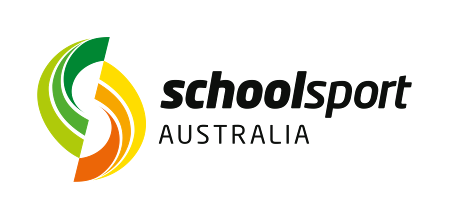 TEAM: VICTORIAStaff: Name/RoleSurnameFirst NameSchoolUniform No.Date of BirthHT(cm)WT (kg)BatsThrowsPosition(s)1OuwehandAaronSt Francis Xavier College210/08/199819385RRSS2RickardEmersonGrovedale College525/06/199818095RL1B, Pitcher3HodgsonBlakeLilydale High School821/09/199917884RRPitcher, IF4McMahonOliverKew High School919/09/199918782RRIF, OF5DayWilliamBeaconhills College - Pakenham Campus1009/09/199818392LROF, 1B6YoungJamieBayside P-12 College - Paisley Campus1225/11/199918377RRPitcher, IF7MeyerJoshMcKinnon Secondary College1321/03/200018385RRIF, Pitcher8DunnJackSt Bede's College1726/07/199918872RROF, 3B 9BoydJacksonSt Peter's College2022/10/199918375RRPitcher10AndersonLucasSt Bede's College2124/07/199817773RLPitcher, OF11BarlingAlexanderCarey Baptist Grammar School - Kew2208/04/200017973RRUtility12StenhouseMatthewParkdale Secondary College2325/11/199818974RLPitcher13WilcoxMitchellNoble Park Secondary College2505/02/199918490LLPitcher14GoodmanCooperWarrandyte High School2728/01/199918380RRIF, OF14LaneTimSt Bede's College3427/08/199917277LLOF, 1B, Pitcher16De HighdenRhysMarcellin College5014/08/199917975RRCatcher / Pitcher17PurchaseWarwickEltham High School5703/11/199817880RRPitcher, OFCoachPeter GilesAssistant CoachArthur PapanicolaouTeam ManagerAngela Abela